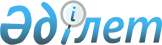 О присуждении Государственной молодежной премии "Дарын" Правительства Республики Казахстан 1998 годаПостановление Правительства Республики Казахстан от 4 января 1999 года № 1     Правительство Республики Казахстан постановляет:     1. За плодотворную научную, творческую и общественную деятельность, получившую общественное, профессиональное признание, присвоить звание лауреата Государственной молодежной премии "Дарын" Правительства Республики Казахстан 1998 года:Альтаеву Аманжолу            - преподавателю Карагандинского государственногоДуйсенбаевичу                  университета имени Е.БукетоваБайсеитову Бахтияру          - члену национальной сборной команды Багашарулы                     Республики Казахстан по греко-римской борьбеЕфременко Алексею            - солисту Президентского оркестраПавловичу                      Республиканской ГвардииЖакып Бауыржану              - преподавателю Казахского государственногоУмиржанулы                     национального университета имени Аль-ФарабиКаукову Сержану              - ведущему танцовщику КазанскогоТохтарбаевичу                  Академического театра оперы и балетаКожагулову Токкоже           - преподавателю Алматинского государственногоМукажановичу                   университета имени АбаяКосановой Айгуль Шодановне   - солистке Президентского оркестра                               Республиканской ГвардииКосылбекову Дидару           - редактору Закрытого акционерного обществаАмантаевичу                    "Хабар"Садвакасову Дармену          - студенту Евразийского университета имениКанатовичу                     Л.ГумилеваСадыкову Махату              - директору филиала Закрытого акционерногоКабировичу                     общества "Хабар"Тазабекову Мухамеджану       - аспиранту Казахского государственногоОразбаевичу                    национального университета имени Аль-ФарабиКоллективу авторов в составе:Абен Ерлану Мубаракулы       - вице-президента Института развития КазахстанаСпанова Магбата Уарысбековича - вице-президента Института развития КазахстанаАрын Ризат Сансызбайкызы     - старшего научного сотрудника Института                               развития КазахстанаМашан Мейиржана Серикулы     - старшего научного сотрудника Института                               развития Казахстана       2. Настоящее постановление вступает в силу со дня подписания.

     Премьер-Министр   Республики Казахстан

(Корректор:  И.Склярова Специалист: Э.Жакупова)    
					© 2012. РГП на ПХВ «Институт законодательства и правовой информации Республики Казахстан» Министерства юстиции Республики Казахстан
				